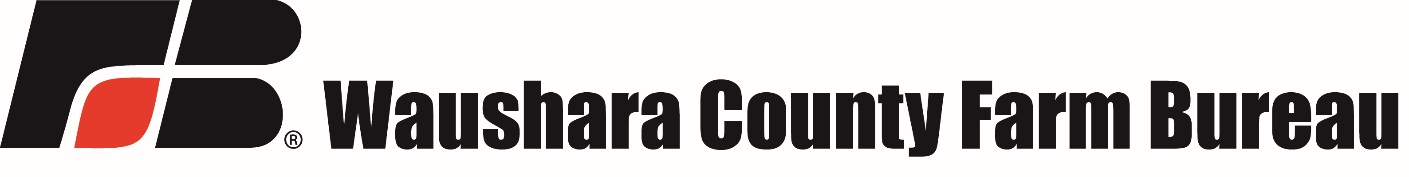 Jim and Charlotte Bleskey Memorial Scholarship A $500 scholarship will be awarded annually.Applicants must be a resident of Waushara CountyApplicants must be pursuing a degree/career in an agricultural related field. The scholarship is available to anyone pursuing higher education.An applicant can only receive the scholarship once. Scholarship payment will be made directly to school once a current transcript and proof of enrollment in second semester is received. Application needs to be postmarked or email by May 31, 2023Applicants are not required to be Farm Bureau members, but a priority will be given to applicants or their parents that are members. Applicants Name: _________________________________________________Address: ________________________________________________________Phone: _________________________ Email:___________________________Explain Post-Secondary Education Plans: List past school activities and awards received: List your community service activities and highlight your leadership experiences:EssayAnswer the following essay questions in 100 words or less.Why do you feel you deserve this scholarship?Send completed application to: Waushara County Farm Bureau – Bleskey Memorial Scholarshipc/o Becky Hibicki – District CoordinatorN8977 State Road 44Ripon, WI 54971Or email completed application to: bhibicki@wfbf.com